Spring term in Year 4 at St Paul’s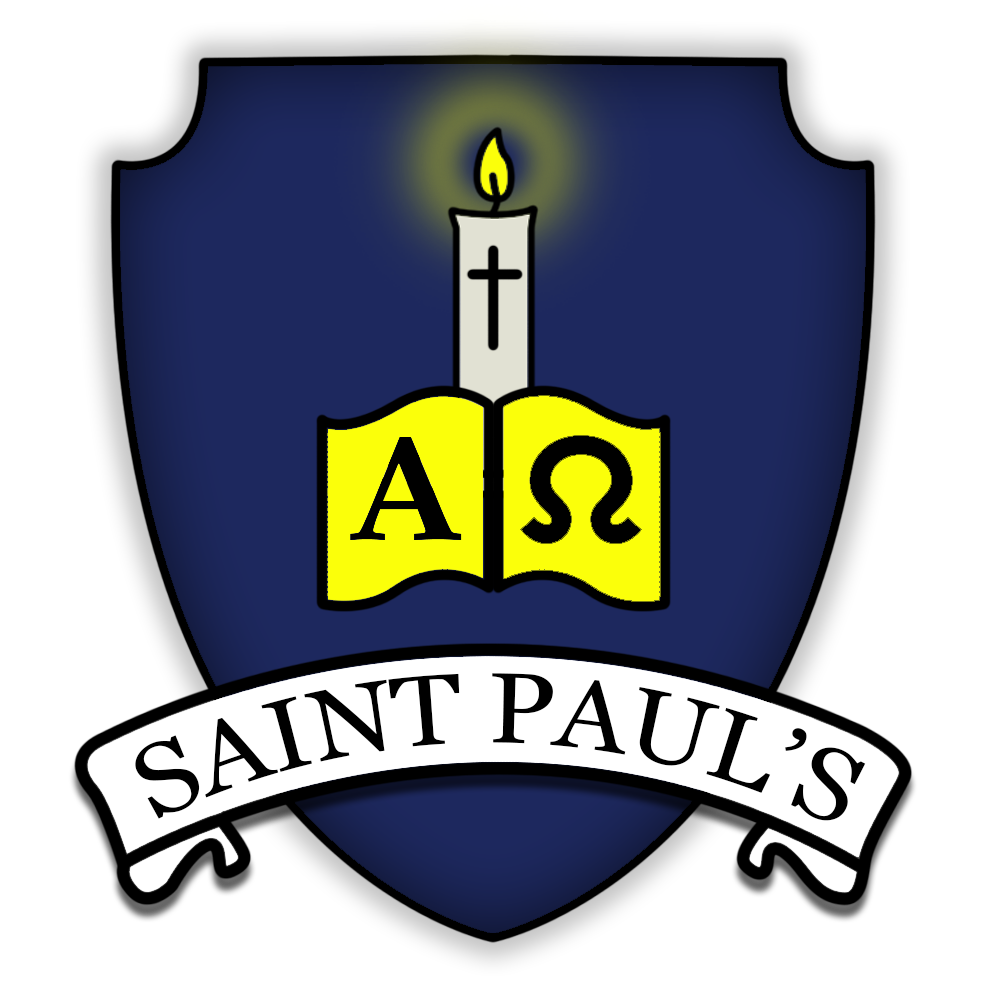 Welcome back to Year 4! We hope you had a wonderful Christmas and are looking forward to another exciting term of learning.  Who’s whoPractical arrangementsBreak - 10.15 - 10.30 on the KS2 playground.Lunch - 12.10 on the KS2 playgroundPE days - Tuesday and Friday (please come to school in your PE uniform)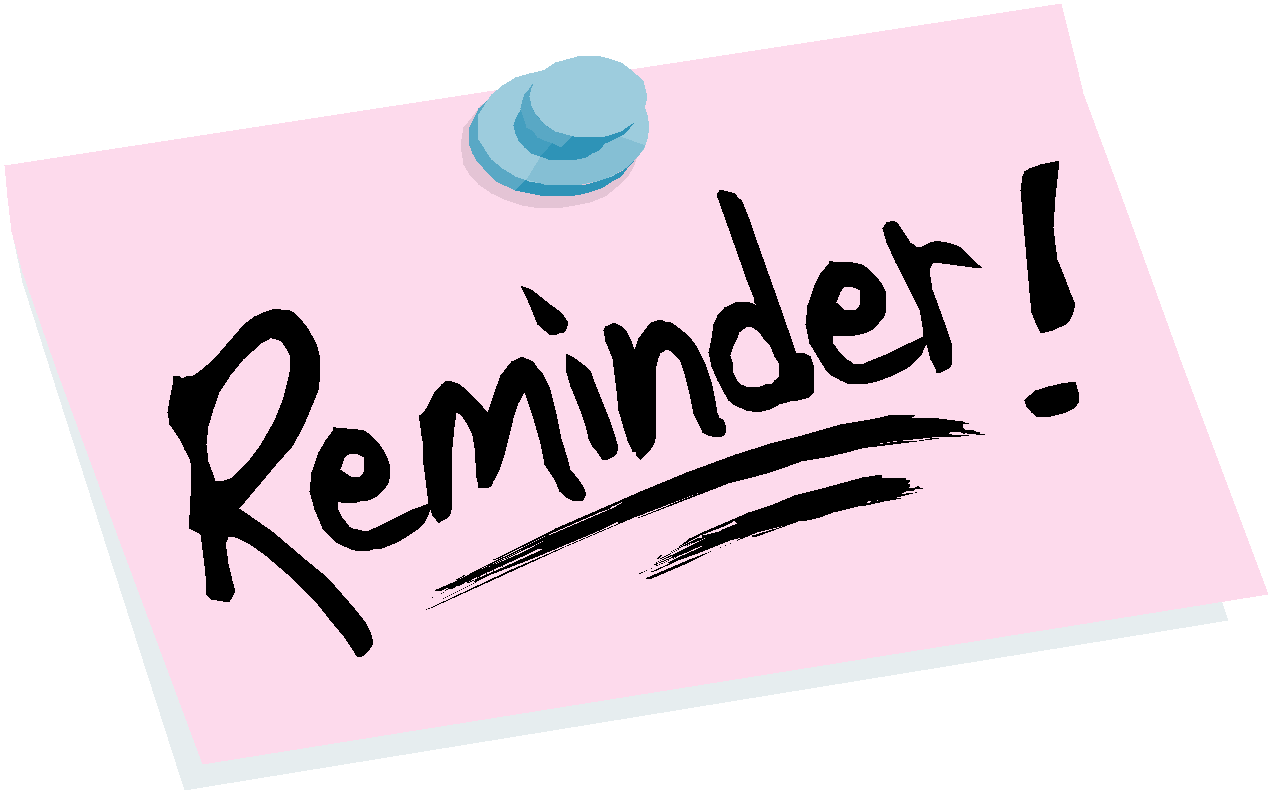 Key datesParents evening - Week beginning 21st MarchClass Mass - 25th January, 1st March and 29th March - 10 am in churchSchool trips  - Eden Project (Date TBC) World book day/Books at Bedtime - Thursday 3rd MarchAttendanceWe are currently monitoring the attendance of all children as it has a huge impact on their learning.  While we Healthy eatingWe are committed to being a healthy school. Children in KS2 (Years 3-6) need to bring a snack for morning break. Please support your child to develop good eating habits. Crisps or chocolate are not acceptable for a morning snack. All children require water bottles for use in class.  These must have a sports cap so that school books are not at risk of being damaged.  School water bottles are available to purchase from the school office. Only water is allowed to be consumed in class time.School uniform policyWhite polo shirts: Reception class onlyWhite shirts and ties in KS1 and KS2Grey trousers/shortsNavy blue skirt/pinafore/trousersNavy blue sweatshirts/jumpers/ cardigansBlue summer dresses (summer term only)White or navy blue tights or socksFlat heeled black shoes (no boots or flip flops)PE: House t-shirt and navy blue shortsBlack plimsolls (or PE trainers in KS2)Labelling - It is very important that all items of clothing and other belongings are clearly marked with the owner’s name at all times.Jewellery - For safety reasons, children should not wear jewellery to school.  Children may only have one ear piercing, they can only wear discrete studs, although these must be removed for PE and swimming.Sports Kit - On PE days, pupils should come to school dressed for PE. Pupils may wear navy tracksuit bottoms in colder weather. Pupils are not allowed to wear any other sportswear - PE days are not non-uniform days and it is important that standards remain high.Pupils in KS2 may wear black plimsolls or PE trainers. Only trainers suitable for PE will be accepted.Reading recordsYour child will bring home a reading record which is to come into school each day with their reading book. Please record each time you hear your child read. You could comment on their attitude and interest towards reading, their comprehension and understanding of what they read or their word and phonic knowledge. There are stickers in the middle of the journal to help encourage your child to engage with the reading record. Home learningAll home learning will be set through Google Classroom. Home learning will be set on a Friday and due the following Friday. Our Learning this Year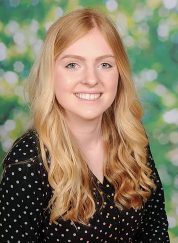 Miss Spiers (Class Teacher)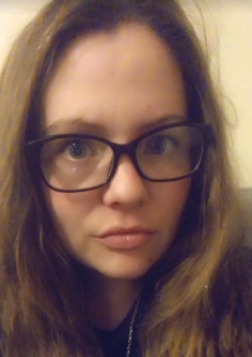 Miss Castle (one to one support)Contact detailsMiss Spiers e.spiers@plymouthcast.com You can also contact us through Class Dojo. If your child is ill please email the office or call the school, do not message your class teacher through Class Dojo. We will be regularly updating our class page on Class Dojo with photos of our learning.Subject AreaAutumn 1Autumn 2Spring 1Spring 2Summer 1Summer 2Trip/experienceThe Box - Tudor workshopElectricity workshop in schoolTrip to the Eden Project- Geography (Climates/Earthquakes) Trip to the Hoe/Barbican/Lighthouse - History of Plymouth Invite parents in to taste and try food (DT) Trip to Dartmoor zoo - Animals including humans (Science) English unitsThe Whale (F) (4 wks)The Plague (Playscript)(3 wks)Float (F) (4 wks)Charlie and the Chocolate Factory (F)(4 wks)Sicily Holiday Brochure (NF)(4 wks)The Journal of Iliona - A Young Slave (Y3 unit ) (NF)Still I rise (Poetry) (3 wks)Earthquakes (Y3 unit) (NF) Class novelThe boy at the back of the classThe boy at the back of the classMax and the Millions Max and the Millions The Firework Maker’s DaughterThe Firework Maker’s DaughterMathsPlace Value 4-digit numbers (1)4-digit numbers (2)Addition and subtractionMeasure- PerimeterMultiplication and Division (1)Multiplication and Division 1-2Measure- Area Fractions (1)Fractions 1-2 Decimals (1) Decimals (2)Money Time Statistics Geometry-angles and 2D shapesGeometry - position and direction.REDomestic Church Baptism/ConfirmationBaptism/ConfirmationIslamSikhismAdvent CommunityEucharistEucharistHinduism LentPentecost Judaism ReconciliationUniversal Church  PSHE/SMSC (Live life to the full modules throughout the year)TransitionEconomic well-beingRoad safetyMy communityAspirationsDrugs educationWater safetyRail safetyResponsibilities Transition ScienceLiving things and their habitatsSoundEvaluation- WS skillsStates of matterData- WS skillsStates of matterData- WS skillsAnimals including humansElectricityPlanning- WS skillsArt/DT Formal elements of artArt and design skillsFormal elements of artArt and design skillsEvery picture tells a storyEvery picture tells a storySculptureSculptureArt/DT TorchesTorchesFastenings Fastenings Adapting a recipe Adapting a recipe Computing The internetAudio editingPhoto editingData loggingRepetition in shapesRepetition in gamesOnline SafetyTwice a termSelf-image andidentity and onlinereputationOnline relationshipsOnline bullyingManaging onlineinformationHealth, wellbeingand lifestylePrivacy and securityCopyright andownershipGeographyWater: friend or foe?Water: friend or foe?The angry earth: why and where do earthquakes occur?The angry earth: why and where do earthquakes occur?Intriguing ItalyIntriguing ItalyHistoryHow did England change under the Tudors?How did England change under the Tudors?How has Plymouth changed over the last 100 years?How has Plymouth changed over the last 100 years?What impact did the Romans have on Britain?What impact did the Romans have on Britain?MusicMamma MiaGlockenspiel Stage 2Mamma MiaGlockenspiel Stage 2Stop!Lean on MeStop!Lean on MeBlackbirdRefect, Rewind, ReplayBlackbirdRefect, Rewind, ReplayPEInvasion Games - Ball on the ground Gymnastics Dance Gymnastics Invasion Games - Net games Athletics PEInvasion Games - Ball on the ground Gymnastics Dance Gymnastics Invasion Games - Net games Athletics MFLSpanish and Classics Spanish and Classics Spanish and Classics Spanish and Classics Spanish and Classics Spanish and Classics 